Press Release										                     Naomi W. KnightFOR IMMEDIATE RELEASE      	                                                                                Maryland FFA Program CoordinatorApril 13, 2024                                                                                                                               nknight@maefonline.comMARYLAND FFA FOUNDATION ANNOUNCES RECIPIENTS OF THE GIFT OF BLUE (HAVRE DE GRACE, MARYLAND) – April 13, 2024- The Maryland FFA Foundation is pleased to announce their annual recipients of the Gift of Blue Program.  This program benefits those deserving and active FFA members in grades 9-11.  Each chapter is eligible to request up to three FFA jackets at a cost of $20/jacket.  This year, 96 students representing 33 chapters received their own FFA jacket and matching tie/scarf in a presentation during a ceremony at the State Spring Judging Event on April 13, 2024 at Westminster High School. The event hosted over 460 members, advisors, parents and volunteers. The Maryland FFA Foundation has sponsored this generous event for the past nine years awarding 843 jackets to deserving members totaling over $42,250 through their foundation. Region 1Allegany: Leah Hite, Hailee Isom, Leigha ReadBoonsboro: Mackenzie Angle, Ava Leatherman, Esther LoweBoonsboro Middle: James Burke, Rebeka Davidson, Devin McCaryBoyd J. Michael III Tech: Autumn Beall, Brielle Long, Avery LongClear Spring: Kyleigh Jarrett, Dawson Miller, Sam VowellSmithsburg: Grace Bowers, Baylee Cook, Mary DormentRegion 2Brunswick: Joey Georg, Emma Pearrell, Lane RigglemanCatoctin: Gabby Brauning, Faith May, Lizzie SchuebelFrederick CTC: Tori Bell, Johanna Brashear, Cali MoregonLinganore: Kyleigh Crum, Jenna Fountain, Emry MayhewMiddletown: Irie Hammel, Brooke Haupt, Elijah SowersOakdale: Lyla Ladd, Kylee Puryear, Megan TuTuscarora: Kristina Dorsey, Julia Gates, Angel MenderUrbana: Leah Ogg, Audrey Scholz, Addie ShavellWalkersville: Chloe Carter, Gina Florimbio, Paige RiggsRegion 3Calvert: Cameron Gagnon, Lillian Mooney, Nathan NguyenCAT-North: Colin McCallister, Riley Miller-Hubbard, Allyson RedmilesDamascus: Mark Coleman, Logan Monarch, Alexander StonesiferFairmont Heights: Kimberly Salazar, Ishtiaq Uthsho, Lanyah WorthingtonGwynn Park: Maya Gudderra, Pavan Raigor, Treasure RobertsHoward County: Kaylee Brogan, Natalie Davis, Kate WellsMaurice J. McDonough: Doriana DamoSouthern: Caroline Harding, Sasha Painter, CeCe RockRegion 4Century: Angeli Barragan, Hannah Marasco, Abhi YadiapalliFrancis Scott Key: Andrew Putman, Josie Wilhide, Cole ZeiglerLiberty: Billy Herndon, Abigail MorschingManchester Valley: Joseph Battaglia, Jacob Brown, Andrew KoontzNorth Harford: Clayton McGraw, William Rowan, Logan SealySouth Carroll: Emmalea Bartolain, Trista Christiansen, Brennon HarrisonWestminster: John Duvall, Wyatt Findley, Kayleigh HamiltonWinters Mill: Dillan Frushour, Carli Ireland, Sydney SchertzRegion 5Queen Anne’s County: Beau Dulin, Trey Palmatary, Blake QuillenWorcester Tech: Angelle Ayers, Aireonna Colman, Jordan Dyer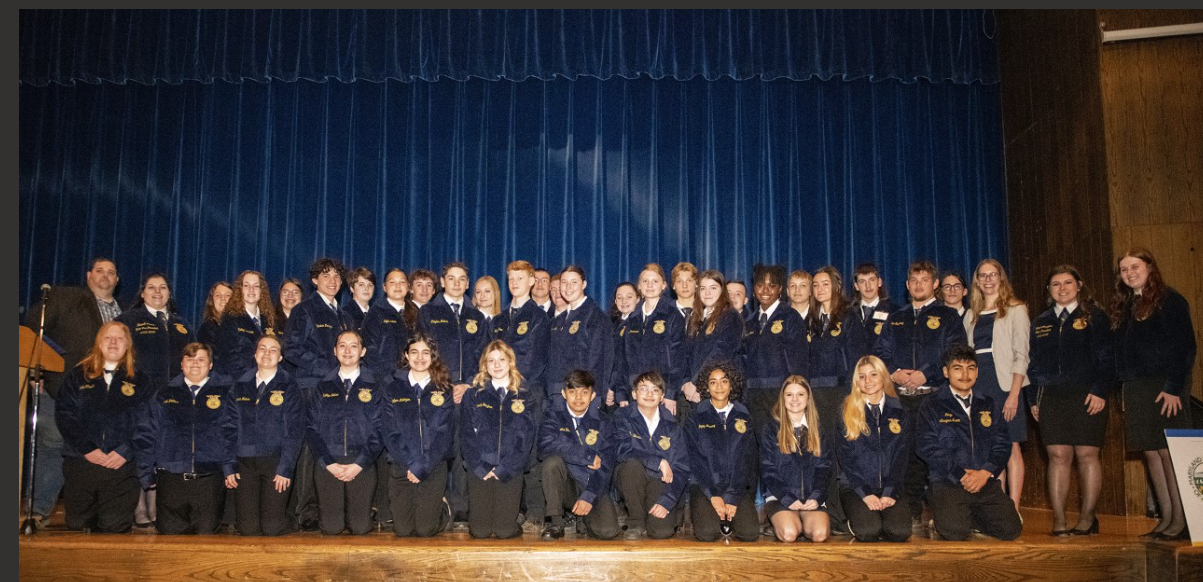 The Maryland Agricultural Education Foundation is a 501c3 non-governmental nonprofit established in 1989.  Through the Maryland FFA, teacher workshops, scholarships, grants, Mobile Labs and Showcases, and revenues from the Ag Tag license plate sales, the Foundation pursues its mission to promote the understanding and appreciation of the importance of agriculture in everyone’s daily lives.  The Maryland FFA Association’s staff team is partially funded through a $60,000 federal Perkins Grant facilitated by the Maryland State Department of Education.  The Maryland FFA Association has 2,421 active members in 47 Chapters throughout the State. For more information, visit www.mdffa.org or contact Naomi Knight at nknight@maefonline.com